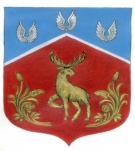 Администрация муниципального образованияГромовское сельское поселениемуниципального образования Приозерский муниципальный районЛенинградской области П О С Т А Н О В Л Е Н И Е    от 16 июня 2021 года                                    № 172				 В соответствии с Федеральным законом от 19.06.2004 № 54-ФЗ «О собраниях, митингах, демонстрациях, шествиях и пикетированиях», Федеральными законами от 30.12.2020 № 497-ФЗ и от 30.12.2020 № 541-ФЗ, в целях обеспечения реализации установленного Конституцией Российской Федерации права граждан Российской Федерации собираться мирно, без оружия, проводить собрания, митинги, демонстрации, шествия и пикетирования администрация муниципального образования Громовское сельское поселение муниципального образования Приозерский муниципальный район Ленинградской области ПОСТАНОВЛЯЕТ:1. Создать комиссию по рассмотрению уведомлений о проведении публичных мероприятий на территории МУНИЦИПАЛЬНОГО ОБРАЗОВАНИЯ Громовское сельское поселение.2. Утвердить Положение о комиссии по рассмотрению уведомлений о проведении публичных мероприятии на территории муниципального образования Громовское сельское поселение (приложение 1).3. Утвердить состав комиссии по рассмотрению уведомлений о проведении публичных мероприятии на территории муниципального образования Громовское сельское поселение (приложение 2).4. Опубликовать настоящее постановление в средствах массовой информации: Ленинградском областном информационном агентстве (далее «Леноблинформ») http://www.lenoblinform.ru, разместить в сети Интернет на официальном сайте муниципального образования Громовское сельское поселение муниципального образования Приозерский муниципальный район Ленинградской области www.admingromovo.ru.5. Настоящее постановление вступает в силу после дня его официального опубликования.Глава администрации                                                                      А.П. КутузовИсп.: Сайфулина Н.Р., тел.: 8(81379)99477Разослано: дело-2, прокуратура-1, СМИ-1.Приложение
к постановлению администрации
муниципального образования Громовское сельское поселение
от 16.06.2021 г. № 172    
Положение о комиссии по рассмотрению уведомлений о проведении собраний, митингов, демонстраций, шествий и пикетирований на территории муниципального образования Громовское сельское поселение муниципального образования Приозерский муниципальный район Ленинградской областиОбщие положения1.1. Комиссия по рассмотрению уведомлений о проведении собраний, митингов, демонстраций, шествий и пикетирований в муниципальном образовании Громовское сельское поселение муниципального образования Приозерский муниципальный район Ленинградской области (далее - Комиссия) создается для рассмотрения уведомлений о проведении публичных мероприятий на предмет соответствия времени и (или) места, формы уведомления, а также целей, форм и иных условий проведения публичных мероприятий (далее - публичные мероприятия) проводимых на территории муниципального образования Громовское сельское поселение муниципального образования Приозерский муниципальный район Ленинградской области, а также соблюдения законности.1.2. В своей деятельности Комиссия руководствуется Конституцией Российской Федерации, Федеральным законом от 19.06.2004 N 54-ФЗ "О собраниях, митингах, демонстрациях, шествиях и пикетированиях, Положением о Комиссии.1.3. Комиссия является совещательным органом, решения Комиссии носят рекомендательный характер. Заседания Комиссии проводятся по мере поступления уведомлений.1.4. Комиссия рассматривает уведомления о проведении публичного мероприятия (далее - уведомление), поступившие в администрацию муниципального образования Громовское сельское поселение муниципального образования Приозерский муниципальный район Ленинградской области, в случае проведения публичного мероприятия на территории муниципального образования Громовское сельское поселение.II. Полномочия Комиссии2.1. Для выполнения своих задач Комиссия наделена правами:- запрашивать информацию в администрации муниципального образования Громовское сельское поселение муниципального образования Приозерский муниципальный район Ленинградской области, организациях, расположенных на территории муниципального образования Громовское сельское поселение, по вопросам обеспечения условий для проведения публичных мероприятий;- взаимодействовать с органами государственной власти и местного самоуправления, организациями и гражданами по вопросам, относящимся к их компетенции;- вносить главе администрации муниципального образования Громовское сельское поселение предложения об изменении персонального состава Комиссии, о внесении изменений в настоящее Положение;- подготавливать обоснованное предложение администрации муниципального образования Громовское сельское поселение об изменении места и (или) времени проведения публичного мероприятия либо о выборе одной из форм проведения публичного мероприятия, заявляемых его организатором в случае подачи организатором публичного мероприятия уведомления о проведении публичного мероприятия, сочетающего различные формы его проведения - после получения такого уведомления с последующим направлением организатору публичного мероприятия;В случае, если организатором публичного мероприятия с момента согласования администрацией муниципального образования Громовское сельское поселение места и (или) времени проведения публичного мероприятия и до начала проведения публичного мероприятия публично (в средствах массовой информации, информационно-телекоммуникационной сети "Интернет" или иными способами, обеспечивающими доступ неопределенного круга лиц к информации) распространяется информация об изменении в одностороннем порядке целей, формы публичного мероприятия и (или) заявленного количества его участников, а также не выполняется обязанность, предусмотренная пунктом 2.1 части 4 статьи 5 Федерального закона от 19.06.2004 N 54-ФЗ "О собраниях, митингах, демонстрациях, шествиях и пикетированиях", комиссия вправе подготовить отзыв администрацией муниципального образования Громовское сельское поселение согласования проведения публичного мероприятия либо предложение, указанное в пункте 2 части 1 статьи 12 Федерального закона от 19.06.2004 N 54-ФЗ "О собраниях, митингах, демонстрациях, шествиях и пикетированиях", направленные организатору публичного мероприятия.2.2. Комиссия обязана:2.2.1. Направить документальное подтверждение получения уведомления, поступившее в администрацию муниципального образования Громовское сельское поселение, о проведении публичного мероприятия, путем указания на его копии даты и времени его получения, должности, фамилии, имени отчества должностного лица, принявшего уведомление;2.2.2. Подготовить информацию администрации муниципального образования Громовское сельское поселение о вопросах, явившихся причинами проведения публичного мероприятия с последующим направлением в органы государственной власти и органы местного самоуправления, которым данные вопросы адресуются;2.2.3. Подготовить информацию администрации муниципального образования Громовское сельское поселение для направления в органы внутренних дел и здравоохранения о проведении публичного мероприятия в целях обеспечения общественного порядка и безопасности граждан при проведении публичного мероприятия, а также оказания им неотложной медицинской помощи;2.2.4. Соблюдать порядок и сроки рассмотрения уведомлений, установленные законодательством Российской Федерации;2.2.5. Осуществлять подготовку обоснованных предложений администрации муниципального образования Громовское сельское поселение об изменении места и (или) времени проведения публичного мероприятия с указанием конкретных места и (или) времени, предлагаемых организатору публичного мероприятия для его проведения (а в случае получения уведомления о проведении публичного мероприятия, сочетающего различные его формы, также обоснованное предложение о выборе одной из форм проведения публичного мероприятия, заявляемых его организатором), а также предложения об устранении организатором публичного мероприятия несоответствия указанных в уведомлении целей, форм и иных условий проведения публичного мероприятия требованиям Федерального закона от 19.06.2004 N 54-ФЗ "О собраниях, митингах, демонстрациях, шествиях и пикетированиях".2.2.6. Довести до сведения организатора публичного мероприятия в течение трех дней со дня получения администрацией муниципального образования Громовское сельское поселение уведомления о проведении публичного мероприятия (а при подаче уведомления о проведении пикетирования группой лиц менее чем за пять дней до дня его проведения - в день его получения) обоснованное предложение, указанное в пункте 2.2.5. настоящего Положения.В случае, если последний день указанного срока совпадает с воскресеньем или нерабочим праздничным днем, комиссия вправе направить такие предложения организатору публичного мероприятия в первый рабочий день, следующий за воскресеньем или нерабочим праздничным днем, но не позднее чем за три дня до дня проведения публичного мероприятия.2.2.7. При получении сведений о проведении публичного мероприятия на трассах проезда и в местах постоянного или временного пребывания объектов государственной охраны, определенных Федеральным законом от 27.05.96 N 57-ФЗ "О государственной охране", своевременно подготавливать информацию администрации муниципального образования Громовское сельское поселение с последующим направлением в соответствующие органы государственной охраны;2.2.8. В зависимости от формы публичного мероприятия и количества его участников подготовить предложения о кандидатах для назначения уполномоченного представителя администрации муниципального образования Громовское сельское поселение в целях оказания организатору публичного мероприятия содействия в проведении данного публичного мероприятия в соответствии с требованиями законодательства;2.2.9. Не позднее 3 рабочих дней, следующих за днем поступления уведомления в администрацию муниципального образования Громовское сельское поселение, подготовить информацию администрации муниципального образования Громовское сельское поселение об установленной норме предельной заполняемости территории (помещения) в месте проведения публичного мероприятия и довести ее до сведения организатора публичного мероприятия.2.2.10. Подготовить проект письма администрации муниципального образования Громовское сельское поселение об отзыве согласования проведения публичного мероприятия либо предложения, указанного пункте 2 части 1 статьи 12 Федерального закона от 19.06.2004 N 54-ФЗ "О собраниях, митингах, демонстрациях, шествиях и пикетированиях", направленные организатору публичного мероприятия, в случае, если в администрацию муниципального образования Громовское сельское поселение, рассмотревшую уведомление о проведении публичного мероприятия, поступила информация от уполномоченных органов об отсутствии права у подавшего уведомление лица быть организатором публичного мероприятия в соответствии с Федеральным законом от 19.06.2004 N 54-ФЗ "О собраниях, митингах, демонстрациях, шествиях и пикетированиях".2.2.11. Подготовить незамедлительно предложение администрации муниципального образования Громовское сельское поселение и направить организатору публичного мероприятия об изменении места и (или) времени проведения публичного мероприятия в случае, если в результате чрезвычайной ситуации, террористического акта либо при наличии реальной угрозы их возникновения (совершения) не может быть обеспечена безопасность участников публичного мероприятия при его проведении.В случае, если указанные в абзаце первом настоящего пункта обстоятельства были выявлены в день, предшествующий дню проведения публичного мероприятия, или в день публичного мероприятия до его начала, Комиссия обязана незамедлительно подготовить уведомление администрации муниципального образования Громовское сельское поселение и направить организатору публичного мероприятия о невозможности его проведения и предложить ему изменить дату, а при необходимости также место и (или) время проведения публичного мероприятия путем подачи нового уведомления.III. Порядок организации работы Комиссии3.1. Возглавляет работу Комиссии и координирует ее деятельность председатель Комиссии. В период отсутствия председателя Комиссии его обязанности возлагаются на заместителя председателя Комиссии.3.2. Заседания Комиссии проводятся не позднее 1 рабочего дня, следующего за днем поступления уведомления в администрацию муниципального образования Громовское сельское поселение.3.3. Ответственным за направление документального подтверждения, полученного администрацией муниципального образования Громовское сельское поселение уведомления о проведении публичного мероприятия, является секретарь комиссии.3.4. Секретарь Комиссии в течение одного календарного дня с даты получения администрацией муниципального образования Громовское сельское поселение уведомления направляет его копию в исполнительный орган власти, осуществляющий функции по реализации единой государственной политики, нормативному правовому регулированию в сфере обеспечения прав граждан на проведение публичных мероприятий (далее-уполномоченный орган).3.5. Председатель, заместитель председателя Комиссии являются членами Комиссии, секретарь членом Комиссии не является.3.6. Заседание Комиссии считается правомочным, если на нем присутствуют не менее половины от общего числа членов Комиссии.3.7. Решение Комиссии принимается простым большинством голосов присутствующих на заседании членов Комиссии путем открытого голосования. При равенстве голосов голос председателя (в его отсутствие - заместителя председателя Комиссии) является решающим.3.8. Секретарь Комиссии осуществляет организационно-техническое сопровождение работы Комиссии:организует информирование членов Комиссии о месте, времени проведения и повестке заседания Комиссии;обеспечивает подготовку необходимых для рассмотрения на заседании Комиссии документов;ведет протокол заседания Комиссии.3.9. Комиссия рассматривает мероприятие на предмет соответствия, указанных в уведомлении времени, места, а также целей, форм и иных условий проведения мероприятия требованиям Федерального закона от 19.06.2004 N 54-ФЗ "О собраниях, митингах, демонстрациях, шествиях и пикетированиях".3.10. Решение Комиссии оформляется протоколом, который должен быть подписан всеми членами Комиссии в день ее заседания.3.11. В случае установления соответствия указанных в уведомлении времени, места, а также целей, форм и иных условий проведения мероприятия требованиям Федерального закона от 19.06.2004 N 54-ФЗ "О собраниях, митингах, демонстрациях, шествиях и пикетированиях", на основании протокола Комиссии секретарь Комиссии в течение одного рабочего дня после ее заседания готовит постановление администрации муниципального образования Громовское сельское поселение о согласовании проведения публичного мероприятия и об оказании содействия в проведении публичного мероприятия на территории муниципального образования Громовское сельское поселение и направляет главе администрации муниципального образования Громовское сельское поселение на подпись.3.12. Не позднее 1 рабочего дня, следующего за днем подписания постановления администрации муниципального образования Громовское сельское поселение об оказании содействия в проведении публичного мероприятия на территории сельского поселения, секретарь Комиссии доводит до сведения организатора публичного мероприятия информацию о назначении уполномоченного представителя администрации муниципального образования Громовское сельское поселение для организации взаимодействия по надлежащему обеспечению общественной безопасности участников публичного мероприятия и иных лиц.Приложение 2к постановлению администрациимуниципального образования Громовское сельское поселениеот 16.06.2021 г. № 172 Состав комиссии по рассмотрению уведомлений о проведении публичных мероприятий на территории муниципального образования Громовское сельское поселение муниципального образования Приозерский муниципальный район Ленинградской областиПредседатель комиссии –заместитель главы администрации муниципального образования Громовское сельское поселениеЗаместитель председателя комиссии – директор муниципального учреждения культуры культурно-спортивного комплекса «Громово»Секретарь комиссии – ведущий специалист администрации муниципального образования Громовское сельское поселение (делопроизводитель)Члены комиссии:- Глава муниципального образования Громовское сельское поселение;- Председатель постоянной депутатской комиссии по местному самоуправлению, законности, социальным вопросам;- директор МОУ Красноармейская ООШ;Об утверждении положения и состава комиссии по рассмотрению уведомлений на проведение публичных мероприятий (собраний, митингов, демонстраций, шествий и пикетирований) на территории муниципального образования Громовское сельское поселение муниципального образования Приозерский муниципальный район Ленинградской области